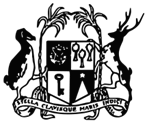 MINISTRY OF ENVIRONMENT, SOLID WASTE MANAGEMENT AND CLIMATE CHANGEPROCUREMENT NOTICEOPEN NATIONAL BIDDING (Authorised under Section 16(1) of the Public Procurement Act 2006)Project: Request for Proposal – Consultancy Services for the Preparation of a Masterplan for Greening and Embellishment of Motorways M1 & M2Procurement Reference No: ENV/RFP/01/2020/ ENV/OAB/05/2020The Ministry of Environment, Solid Waste Management and Climate Change hereby invites bids from local eligible and qualified bidders for “Request for Proposal – Consultancy Services for the Preparation of a Masterplan for Greening and Embellishment of Motorways M1 & M2”.2. The objectives, conditions and other details are contained in the Bidding Document.3. For further details, the Bidding Document, a complete set in English may be downloaded free of charge from the Public Procurement Portal on: publicprocurement.govmu.org4. Bids in a sealed single envelope, clearly marked ENV/RFP/01/2020 addressed to The Permanent Secretary, Ministry of Environment, Solid Waste Management and Climate Change should be deposited in the Quotation/Tender Box located at 9th Floor, Ken Lee Tower, Cnr Barracks & St George Streets, Port Louis, Mauritius at latest on Monday 24 August 2020 up to 13.30 hours (Local Time). Bids by post, courier or hand delivered as well as oversized envelopes should be deposited at the Confidential Registry of the Ministry on 5th Floor same address, by the same date and time at latest. Late bids will be rejected.Bids received by e-mail will not be considered.5. The Ministry of Environment, Solid Waste Management and Climate Change reserves the right to:(a) accept or to reject any bid, (b) annul the bidding process and reject all bids at any time prior to awarding contract without thereby incurring any liability whatsoever to any bidder.Ministry of Ministry of Environment, Solid Waste Management and Climate Change9th Floor, Ken Lee Tower,Cnr Barracks & St Georges Streets, Port Louis.Republic of Mauritius.Tel: 230 203 6200Fax: +230 210 082821 July, 2020.